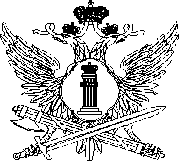 ГУФСИН России по Приморскому краюНоменклатура товаров и услуги, выпускаемых (оказываемых)учреждениями УИС Приморского края690105, г. Владивосток, ул. Арсенальная 15, тел.группа маркетинга: 8(423) 2-305-424 тел. отдел трудовой адаптации осужденных: 8(423) 2-305-423 E-mail: marketing@25.fsin.suСайт. www.gufsin-pk.ruоктябрь 2020 годаФКУ ИК-6 Планерная ул., 15, г. Спасск – Дальний Приморского края, 692239тел./факс: 8(42352) 3-34-62e-mail: ik-6@25.fsin.suФКУ ИК-10 Ленина ул., 25, п. Горный Михайловского района Приморского края, 692669тел./факс: 8 (42346) 38-1-35e-mail: bagulnik_61@mail.ru       ik-10@25.fsin.su                                                                 ФКУ ИК-20 Стрельникова ул., 48, г. Артем Приморского края, 692778тел./факс: 8 (42337) 94-2-58e-mail: uz-267-20@yandex.ruФКУ ИК-22Набережная ул., 1/1, п. Волчанец Партизанского р-на Приморского края, 692968тел./факс: (42365) 2-64-48e-mail: fgu-ik22@inbox.ru ik-22@25.fsin.suФКУ ЛИУ-23Мурзинцева пер., 3а, г. Уссурийск Приморского края, 692502тел./факс: (4234) 35-92-17e-mail: liu-23@25.fsin.suФКУ КП-26Молодежная ул., 1, пгт Приморский Хасанского района Приморского края, 692710тел./факс: 8 (42331) 54-3-38e-mail: kp-26@25.fsin.suФКУ ИК-27Комсомольская ул., 1Б, п. Волчанец Партизанского р-на Приморского края, 692968тел./факс: (42365) 2-65-48e-mail: ik-27@25.fsin.su, 262103@mail.ruФКУ ИК-29юридический адрес: 692800, Приморский край, г. Большой Камень, Дзержинского ул.1,тел./факс: 8 (42335) 5-53-11 вн.236,e-mail: torg-29prim@mail.ruФКУ ИК-31Дзержинского ул. 1 а, с. Чугуевка Приморского края,692623Тел./факс.:8(42372)41-2-93e-mail:ik-31shygyevka@rambler.ruФКУ ИК-33Раздольная ул., 4а, жд. ст. Старый Ключ, Спасский р-н, Приморский край, 692239тел./факс: (42352) 3-40-71, 3-40-95e-mail: ptg33@bk.ruФКУ ИК-39 Пограничная ул., 43 , с .Чкаловское Спасского района Приморского края, 692200тел./факс: 8 (42352) 75-3-85e-mail: tyl.fku.ik-39@mail.ruФКУ ИК-41Раковская ул., 45, г. Уссурийск Приморский край, 692526тел./факс: (4234) 31-94-84e-mail: ik-41@25.fsin.su  Государственные и муниципальные заказчики имеют право осуществлять закупки товаров без проведения тендерных процедур 
в учреждениях уголовно-исполнительной системы в соответствии 
с пунктом 11 части 1  статьи 93 Федерального закона от05.04.2013 г. 
№ 44-ФЗ и постановлением Правительства РФ от 26.12.2013 г. № 1292.Будем рады видеть Вас в числе наших партнеров и клиентов!Надеемся на взаимовыгодное сотрудничество!№ п/пНаименование продукции№ п/пНаименование продукции121Кровать детская  660*1400*12602Кровать детская3Стол обеденный  1300*800*7504Стол обеденный5Кресло-качалка6Шахматные фигуры7Кухонный набор 200*4008Стул 9Услуги по распиловке пиловочника на обрезную доску10Стол раскладной 1000*600*82011Стол раскладной12Стул раскладной 330*290*42013Стул раскладной14Табурет 370*370*45015Табурет16Стол журнальный17Стол журнальный18Стул детский  270*270*29019Стол детский  1000*500*46020Стол детский21Нарды  600*300*8022Нарды  400*200*8023Шкатулка   180*120*9024Трость 35*77025Герб  300*400*1526Песочница27Дверной блок 2385*984*12028Оконный блок 1200*1400*100 Техническое обслуживание автомобилей Техническое обслуживание автомобилей29замена воздушного фильтра30замена фильтра салонаКузовной ремонт31замена крыла переднего32замена крыла заднего33замена капота, багажника34замена двери35замена порога36замена арки багажника37замена пола багажника38замена пола салона39замена лонжерона40замена крыши41замена брызговика42замена съемных деталей двери, багажника, капота43установка лобового (заднего) стекла44установка подкрылок45замена бампера46съем и постановка салона47антикоррозийное покрытие днища48тонировка стекла49тонировка полная50замена напольного покрытия 1 кат51замена напольного покрытия 2 кат52замена обшивки  дверей53замена обшивки потолка легкового а/м 1 кат54замена обшивки потолка легкового а/м 2 кат55замена обшивки потолка кабины  1 кат56замена обшивки потолка кабины 2 катРихтовочные работы57крыло переднее 1 кат58крыло переднее 2 кат59крыло заднее и двери 1 кат60крыло заднее и двери 2 кат61капот и крыша багажника 1 кат62капот и крыша багажника 2 кат63крыша легкового а/м 1 кат64крыша легкового а/м 2 кат65колесные арки 1 кат66колесные арки 2 кат67панель передняя (задняя) 1 кат68панель передняя (задняя) 2 кат69пороги 1 кат70пороги 2 кат71растяжка и рихтовка лонжерона 1 кат72растяжка и рихтовка лонжерона 1 кат273растяжка и рихтовка лонжерона 3 кат74бампер передний (задний) пластмассовый 1 кат75бампер передний (задний) пластмассовый 2 кат76бампер передний (задний) пластмассовый 3 кат77бампер передний (задний) металл. 1 кат78бампер передний (задний) металл. 2 кат79бампер передний (задний) металл. 3 кат80ремонт кабины микрогрузовика/грузового а/м до 
3-х тонн 1 кат81ремонт кабины микрогрузовика/грузового а/м       до 3-х тонн 2 кат82ремонт кабины микрогрузовика/грузового а/м       до 3-х тонн 3 кат83ремонт кабины микрогрузовика/грузового а/м 1 кат84ремонт кабины микрогрузовика/грузового а/м 2 кат85ремонт кабины микрогрузовика/грузового а/м 3 катСварочные работы86сварочные работы 1кат87сварочные работы 2 кат88сварочные работы 3 кат89сварочные работы 4 кат90сварочные работы 5 катРемонт электрооборудования91замена лампы фар и фонарей92замена фары93замена задних фонарейРемонт двигателя94замена свечей зажигания95замена термостата96замена радиатора97замена прокладки головки блока98замена прокладки крышки клапанов99замена подушки двигателя100замена выжимного подшипника101замена топливного фильтра дизельного двигателя102замена топливного фильтра бензинового двигателя103замена датчиковРемонт ходовой части104замена амортизатора105замена стоек106замена рычага подвески107замена шаровой опоры108замена рулевого наконечника109замена рулевой тяги110замена передних тормозных дисков111замена тормозных барабанов112замена колодок стояночного тормоза113замена подшипника ступицы114замена наружного ШРУСа (пыльника)115замена внутреннего ШРУСа (пыльника)116замена тормозного шланга117замена подушек кузова118съем и постановка рессорыПодготовительные и покрасочные работы119покраска а/м класса "Жигули"120покраска а/м класса "Волга"121покраска а/ класса "УАЗ"122покраска а/м класса "Микроавтобус"123покраска автомобиля класса «микрогрузовик, джип-грузовик»124покраска кабины грузового автомобиля до 3-х тон125покраска рамы грузового автомобиля, автобуса126покраска кузова грузового автомобиля до 3-х тонн 127покраска мотоцикла с коляской128покраска мотоцикла 129покраска одной детали130покраска дисков131покраска пластмассовых деталей салона 132подготовка к покраске автомобиля 1 кат133подготовка к покраске автомобиля 2 кат134подготовка к покраске автомобиля 3 кат135подготовка к покраске 1 детали 1 кат136подготовка к покраске 1 детали 2 кат137подготовка к покраске 1 детали 3 катПромывочные работы138мойка автомобиля139мойка двигателя140чистка салона 1 кат141чистка салона 2 кат142химчистка салона143полировка  1 детали144полировка фары145полная полировка№п/пНаименование продукции1Брюки «Горка-4»2Брюки «Горка-3» (утепленные)3Брюки противоэнцефалитныеткань камуфлированная4Жилет сигнальный5Комплекты постельного белья2,0 спальный(бязь набивная)6Комплекты постельного белья2,0 спальный евро7Комплекты постельного белья1,5 спальный (бязь набивная)8Простынь1,5 спальный (бязь набивная) (214х150)9Простынь2,0 спальный(бязь набивная) (214х175)10Простынь2,0 спальный (бязь набивная) (220х220)11Наволочка60*60 (бязь набивная)12Наволочка70*70 (бязь набивная)13Одеяло 1,5 сп.(синтепон,бязь)14Одеяло2-х  сп (синтепон, бязь)15Одеялодетское сп (синтепон, бязь)16Матрац ватный 190*7017Матрац ватный 190*8018Матрац ватный 190*9019Матрац ватный 190*12020Матрац ватный 190*14021Матрац ватный 200*16022Матрац 190*70(блок из синтетических волокон, съемный наматрацник на замке)23Полотенце 50*80 (полотно вафельное набивное) 24Подушка 70*70 (тик наволочный, наполнитель)25Подушка60*60 (тик наволочный, наполнитель)26Фартук с нагрудникомбязь набивная27Салфетка бязь набивная28Платок носовойбязь набивная29Ночная сорочка женская(бязь набивная)30Халат женский фланелевый31Халат медицинский белый(сорочечная)32Трусы мужские(сатин)33Костюм медицинский женский (тк. панацея)34Костюм охранника(ткань костюмная)35Костюм «Горный»(тк. палаточная)36Рукавицы х/б(ткань костюмная, бязь)37Костюм пекаря (тк. сорочечная)38Костюм противоэнцефалитный (тк. камуфлированная)39Костюм « Горка»(тк. палаточная)40Костюм « Горка» утепленный(тк. палаточная, флис)41Костюм рабочий электрика42Костюм «Ночь»43 Подушка декоративнаятк. гобелен44Кухонный набор(прихватка, салфетка)45Халат рабочий женскийУслуги по пошивуУслуги по пошиву1Костюм технический (куртка и брюки) для военнослужащих ТУ 858-6442-20162Костюм летний полевой цифровой расцветки ТУ 8585-08894280-336-143Рабочее платье моряка4Костюм летчика5Костюм рабочий6Костюм « Горка» утепленный флисом7Брюки « Горка» утепленные флисом№п/пНаименование продукции1Вагон 6000х3000 (отделка МДФ)Каркас- швеллер № 14 и уголок 50х50х5Панели стен- брус 50х100Наружная обшивка стен – проф.настилВнутренняя обшивка стен – панели стеновые отделочныеПол – доска, ДВП, линолеумОкна – ПВХДверь - металлическаяТеплоизоляция – плита ПСБС 10ммГидроизоляция – рубероидЭлектропроводка, розетки, выключатель, светильник, эл.счетчик.2Беседка с лавками и столиком 2800х2000х2200Размеры беседки - 2м х 3м
высота 2,2 м (с крышей)
основание - брус, половая рейка
лавки 2 шт. стол 1 шт - стационарные
беседка изготовлена из пиломатериала хвойных пород.
лаги укладываются на расстоянии не более 80 см.сверху уложена половая доска.
крыша монтируется на стропилах, обрешетка потолка - доска 20мм
кровля - профнастил.
все деревянные поверхности обработаны антисептиком3Отсевблок 390х190х1904Кровать металлическая 1900х700Спинка  - стальная труба Ф25,Лежанка -стальной уголок 45х45х4, стальная полоса 40х4,Соединение деталей – сварныеПокрытие – грунт, эмаль НЦ5Качеля детская 2х местная 2650х1500х1800Каркас – стальная труба Ф50,Детали – труба Ф25, стальной уголок 32х32Соединение деталей – сварныеСиденье – пиломатериал хвойных породПокрытие – грунт, эмаль НЦ6Горка детская металлическая с ограждением 4100х500х1500Каркас – стальная труба Ф65,32,25,15,Участок скольжения – сталь листовая т-2Детали – стальная труба Ф32, Ф25, стальной уголок 40х40х4Соединение деталей – сварныеПокрытие – грунт, эмаль НЦ7Карусель Ф1800 6-ти местнаяКаркас – стальная труба Ф65,25,20, швеллер №10,Детали – – стальная труба Ф32, Ф25, стальной уголок 40х40х4Соединение деталей – сварныеНастл-фанера водостойкаяСиденье – пиломатериал хвойных породПокрытие – грунт, эмаль НЦ8Скамья парковая 1500х460Брусок 50х50  хвойных пород Покрытие - эмаль НЦ9Шкаф купе с зеркалом 1300х2400х600Конструкция щитовая, вертикальные боковины с внутренней перегородкой с отделением под одежду и полками под белье, полка п/головные уборы, полка п/обувьМатериал – ЛДСП 16мм.Облицовка – кант, лента с/кДвери – зеркальныеЗадняя стенка – ЛДВП10Шкаф 2х створчатый для одежды 880х600х2000Конструкция щитовая, полка п/головные уборы и штангой для одеждыМатериал – ЛДСП 16мм.Облицовка – кант, лента с/кЗадняя стенка – ЛДВП11Стол однотумбовый 1200х600х750Конструкция щитовая из ЛДСП .Ящики выдвижные – 3 шт.Облицовка – кант, лента с/к12Стол компьютерный 1200х600х750Конструкция щитовая из ЛДСП .Ящики выдвижные – 3 шт., полка под клавиатуру, отделение под системный блокОблицовка – кант, лента с/к13Парта 2х местная (стол, 2стула) 1200х300х760Каркас – стальная труба 20х20,Соединение деталей – сварныеПокрытие каркаса – грунт, эмаль НЦСтолешница, задняя стенка стола, сиденье и спина стула – ЛДСП .Облицовка – кант, лента с/к14Комод 880х580х930Конструкция щитовая из ЛДСП .Ящики выдвижные на роликовых полозьях – 4 шт.Облицовка – кант, лента с/к15Тумба прикроватная 400х400х750Конструкция щитовая из ЛДСП .Дверь щитовая, внутри полка.Облицовка – кант, лента с/к16Стул полумягкий на металлическом каркасе 420х420х1000Каркас – стальная труба Ф 25Мягкий элемент – поролон h 30, винилискожа (либо ткань обивочная)Покрытие – грунт, эмаль НЦ17Стул ученический  к партеМатериал – ЛДСП труба 20*20*2Покрытие – грунт, нитроэмаль18Стол ученический 2-х местныйМатериал – ЛДСП труба 20*20*2Покрытие – грунт, нитроэмаль19Кровать на металлическом каркасе 1 спальная 1900х800Каркас  рамы – уголок стальной 40х40х4Ножки – труба профильная 25х25Конструкция – не разборнаяСпинки, царги – ЛДСПДнище – фанера h 1220Мангал с элементами ковки 750х400х8021Мангал с крышей 1450х400х190022Мангал (услуга)23Окна ПВХ24Пронастил оцинкованный  т - 0,4525Распил леса круглого26Услуга пошива трикотажных изделий27Услуга по ремонту верхней одежды для личного состава28Услуга по изготовлению отсевблока стенового29Услуга  по изготовлению металлоконструкций30Услуга  по изготовлению мебели31Услуга  по изготовлению окон ПВХ№ п/пНаименование продукции, основные характеристики, применяемые сырье и материалы1Кирпич стр. М-125 ГОСТ 530-2012 керамический красный (размер 6,5*12,5*22) рядовой, полнотелый, одинарный, размера 1НФ, марки по прочности М125, класса средней плотности 1,4; марки по морозостойкости F25. 2Крабовые ловушки3Морковь маринованная4Свекла маринованная5Капуста маринованная6Комплект постельного белья (1,5 с рисунком)Наименование продукции, основные характеристики, применяемые сырье и атериалы.Костюм докера (ткань х/б)Матрац 190х125х7 (тик матрацный +вата)Матрац 190х140х7 (тик матрацный +вата)Матрац 190х70х7 (тик матрацный +вата)Матрац 190х90х7 (тик матрацный +вата)Матрац 200х160х7 (тик матрацный +вата)Мешок спальный (ткань комуфляж.+ синтепон)Наволочка 50/70 (бязь набивная)Наволочка 60/60 ОСТ 17-133-84 (бязь набивная)Наволочка 70/70 ОСТ 17-133-84 (бязь набивная)Простынь 214/150 ОСТ 17-177-83 (бязь набивная)Простынь 214/220 ОСТ 17-177-83 (бязь набивная)Пододеяльник 215х150 ОСТ 17-177-83 (бязь наб.)Пододеяльник 215х182 ОСТ 17-177-83(бязь наб.)Полотенце 45х80 (полотно ваф. набивное)Полотенце 45х100  (полотно ваф. отбеленное)Платок носовой женский (ситец)Рукавицы раб. ГОСТ 12.4.010-75 (ткань п/ш) -Рукавицы раб. ГОСТ 12.4.010-75 (ткань брезент)Сорочка мужская М 81А  ГОСТ 5050-93 Трусы мужские (бязь набивная)Халат медицинский, ткань смесовая по образцу заказчикаХалат рабочий, ткань х/б (образец заказчика)Костюм пекаря (хирургический)Костюм рабочий ткань х/б (образец заказчика)Костюм для силовых структур (костюм летний)Кепи по типу ООН, ткань камуфляжнаяПолог (брезент) (от размера полога)Куртка на утепл. подкладке с/кПолотенце вафельное с/кПолотенце банное для с/кРукавицы утепленные с/кПростынь для с/к 112*214Наволочка для с/к 50*60Матрац  с синтет. наполнителем  для с/кОдеяло с синтетическим наполнителем для с/к Сорочка верхняя для ВК тип АЖакет шерстяной  Костюм повседневный женский тип АКостюм повседневный женский тип БКуртка шерстяная  Брюки шерстяные  Юбка шерстяная  Юбка летняя  Платье летнее ФСИНПростыня детская 115*170 из бязи отбеленнойПододеяльник детский 125*130 из бязи отбел.Наматрацник детский из тика матрацногоЖилет сигнальный (ткань смесовая)Фланелевка – фланель по образцу заказчикаФорменка – фланель по образцу заказчикаПодушка 50*60 с/к ватнаяПодушка 50*60 с/к с синтетическим наполнителемКуртка утепленная Костюм летний для полиции тип АКостюм летний полевой для МОКостюм летний полевой ВКБОКуртка «Анарак-Сервер»Костюм «Горка-3», «Горка-4» (материал заказчика)Наперник на подушкуКостюм маскировочныйКостюм «Механика», «Электрик»№п/пНаименование продукции1Печенье «Орешки». ГОСТ  24901-89 Состав: мука в/сорт, яйцо,  маргарин, повидло, сахар, ванилин, молоко сгущенное, сода2Хлеб в/с. ГОСТ 26987-86. Состав: мука в/с, дрожжи, соль, масло растительное. Вес 0,350 кг и 0,600 кг. 3Хлеб 1 сорт.  ГОСТ 26987-86. Состав: 1 сорт, мука ржаная, дрожжи, соль, масло растительное. Вес 0,350 кг и 0,600 кг. 4Батон. Состав: дрожжи, маргарин, масло растительное, молоко сгущенное, сахар, соль, ячный порошок, мука в/с. ГОСТ 27844-885ЛавашГОСТ 26987-86 Состав: мука в/с, дрожжи, соль, масло растительное6Кекс ГОСТ 26987-86 Состав: мука в/с, маргарин, изюм, яйцо, сахар, вода7Пирожок рис с яйцом ГОСТ 26987-86Состав: мука в/с, сахар, соль, масло растительное, лук, рис, яйцо, дрожжи8Тесто ГОСТ 26987-86 Состав: мука в/с, яичный порошок, дрожжи, соль, масло растительное,  маргарин, сахар, 9Хот-дог ГОСТ 26987-86Состав: мука в/с, яичный порошок, дрожжи, соль, масло растительное,  маргарин, морковь, сосиска, огурец, помидор, майонез, кетчуп, чеснок10Гамбургер ГОСТ 26987-86 Состав: мука в/с, яичный порошок, дрожжи, соль, масло растительное,  маргарин, мясо свинины, огурец, помидор, майонез, кетчуп, салат11Беляш ГОСТ 26987-86 Состав: мука в/с, мясо свинины, соль, масло растительное, лук, дрожжи, вода12Пирог с повидлом ГОСТ 26987-86 Состав: мука в/с, дрожжи, маргарин, сахар, яичный порошок, соль, масло растительное, повидло13Чебурек ГОСТ 26987-86 Состав: мука в/с, мясо свинины, соль, масло растительное, лук, вода14Хлебец с изюмом ГОСТ 26987-86 Состав: мука в/с, яичный порошок , дрожжи, соль, маргарин, изюм, сахар, масло растительное, ванилин, молоко сгущенное15Хлебец ГОСТ 26987-86 Состав: мука в/с, яичный порошок , дрожжи, соль, маргарин, сахар, масло растительное, ванилин, молоко сгущенное16Пирожок яйцо ГОСТ 26987-86 Состав: мука в/с, соль, масло растительное, яйцо, дрожжи, вода17Пирожок рис с картошкой ГОСТ 26987-86 Состав: мука в/с, картофель, соль, масло растительное, вода,  дрожжи, маргарин18Пирожок рис с капустой ГОСТ 26987-86 Состав: мука в/с, капуста, маргарин, соль, масло растительное, дрожжи, вода19Пирог с вареной сгущенкой ГОСТ 26987-86 Состав: мука в/с, дрожжи, маргарин, сахар, яичный порошок, соль, масло растительное, вареная сгущенка20Хлеб заливной ГОСТ 26987-86. Состав: мука в/с, дрожжи, сахар, вода, соль вес 0,550кг21Булочка с сахаром ГОСТ 26987-86. Состав: мука в/с, дрожжи, маргарин, сахар, яичный порошок, соль, масло растительное, молоко сгущенное, ванилин22Булочка с повидломГОСТ 26987-86. Состав: мука в/с, дрожжи, маргарин, сахар, яичный порошок, соль, масло растительное, молоко сгущенное, ванилин, повидло23Булочка с макомГОСТ 26987-86. Состав: мука в/с, дрожжи, маргарин, сахар, яичный порошок, соль, масло растительное, молоко сгущенное, ванилин, мак24Булочка с изюмомГОСТ 26987-86. Состав: мука в/с, дрожжи, маргарин, сахар, яичный порошок, соль, масло растительное, молоко сгущенное, ванилин, изюмШвейное произодство25Полотенце вафельное набивное, р.80*5026Комплекты постельного белья2,0 спальный евро(бязь набивная)№ п/пНаименование продукции, основные характеристики, применяемые сырье и материалы1Услуги по изготовлению гранулы полимерной из давальческого сырья2Услуги по изготовлению стола журнального 800х500х550 из техноротанга3Услуги по изготовлению кресла850х850х850из техноротанга4Услуги по изготовлению стула 850х400х400из техноротанга5Услуги по изготовлению пуфика 850х450х450из техноротанга6Услуги по изготовлениюдивана2000х850х850из техноротанга7Услуги по изготовлению шезлонга из техноротанга8Услуги по изготовлению стола обеденного 1200х1200х750из техноротанга9Услуги по изготовлению сундука из техноротанга10Услуги по изготовлению кашпо для цветов из техноротанга11Услуги по изготовлению комода из техноротанга12Услуги по изготовлению корзины для белья470х470х830из техноротанга13Услуги по изготовлению полочки из техноротанга14Услуги по изготовлению качели «Кокон»из техноротанга15Услуги по изготовлению металлоконструкций с дробеструйной очисткой и окраской16Жидкость моющая универсальная «ВЕГА» ГОСТ Р 51696-2000 (для посуды) (тара ПЭ бутылки объёмом  5 литров)17Мыло хозяйственное ГОСТ 30266-9518Порошок стиральный ТУ 2381-002-8831491-2016 (фасовка мешок полипропиленовый с ПЭ вкладышем весом 40 кг)19Чистящее средство ГОСТ 32478-2013 (сухое) (фасовка мешок полипропиленовый с ПЭ вкладышем весом 40 кг)20Мыло жидкое с маркировкой «Вишня» ГОСТ Р 52345-2005 (фасовка в бутылки 0,5 л с флип-топом                                              по 16 шт. в ПЭ упаковке)21Бумага туалетная ТУ 17.22.11-001-08831491-2018п/пНаименованиеИзделия металлообработкиИзделия металлообработки1Контейнер ТБО2Кровать 1  ярус разборная3Мангал малый складной 40*30см     (толщина стенок 3 мм)4мангал средний  складной 80*40 см (толщина стенок 3 мм)5мангал стационарный 100*40 см(толщина стенок 3-5 мм)6мангал стационарный 100*40 см (толщина стенок 3-5 мм) с коваными декоративными элементами7ритуальная оградка (размеры и оформление по эскизу заказчика)8металлическая мебель, стеллажи (размеры заказчика)швейные изделияшвейные изделия1матрац ватный 80*180 см.2подушка с синтетическим наполнителем 70*60 см.3простынь 148*200 см. (бязь цветная) 1,5 спальная4пододеяльник (бязь цветная) 1,5 сп5наволочка (бязь цветная) 60*70 см.6простынь (белая) 1 сп.7наволочка  (белая) 60*60 8полотенце махровое 140*70 см.бетонные изделиябетонные изделия1тротуарная плитка (серая) в ассортименте 2тротуарная плитка в ассортименте цветная№ п/пНаименование продукции1Рамка под фото2Стол обеденный3Детская кроватка4Трость5Нарды6Нарды 210*450 мм7Панно 600*800 мм8Шкатулка 150*200*70 мм9Шкатулка ( сердечко)10Шкатулка 150*200*70 мм11Изготовление пиломатериала обрезного хвойных пород 12Острожка  пиломатериала обрезного 13Услуги по изготовлению пиломатериала обрезного хвойных пород 14 Изготовление подставки для указок15Изготовление указки16Стол со скамейкой№п/пНаименование продукцииИзделия  из  деревообработкиИзделия  из  деревообработки1Шахматы (250*350)2Шкатулка3Нарды (250*500)4Нарды (300*600)5Набор (стол и 4 стула)6Стульчик  детский (0,25*0,25*0,5)7Табуретка фигурная8Подставка под цветыУслуги по изготовлению продукции  из металлаУслуги по изготовлению продукции  из металла1Козырек2Качеля3Забор (2,5*1,80)4Калитка (1,8*1,1)5Ворота (4,0*1,8)6Детский спортивный комплекс (2,5*2,5*3,0)7Детский игровой комплекс  «Шхуна» (4,0*8,0*3,5)8Оградка (h70см)9Паровозик (1,3*3,5*2,0)10Конструкция гаража (3,5*7,0*2,5)11Качеля кованая (2,3*1,5*2,0)12Забор кованый (1,8*2,2)13Лавка (2200*1100*600)Изделия  из  металлообработки1Мангал2Кованые сувениры3Подставка под дрова (1000*1200)4Набор для каминаСервис технического обслуживания1Услуга по ремонту автотранспортного средства№п/пНаименование продукцииУслуги по изготовлению строительных материалов (из материала заказчика)Услуги по изготовлению строительных материалов (из материала заказчика)1Шлакоблок (услуга) 400*200*200 ммПродукты питанияПродукты питания1Мед липовыйУслуги по деревообработке (из материала заказчика)Услуги по деревообработке (из материала заказчика)1Шкатулка  150*200*70 мм2Шкатулка  100*100*50 мм3Нарды 600*300 мм4Нарды 700*350 мм5Нарды 250*500 мм6Нарды 200*400 мм7Трость 8Рамка под фото 150*200 мм9Бусы10Ларец11Пепельница12Икона13Икона14Игрушка15СтолУслуги по ремонту автотранспортаУслуги по ремонту автотранспорта1Услуги автосервиса№п/пНаименование продукции (за единицу)Изделия из пиломатериалаИзделия из пиломатериала1Услуга (сушка леса)2Услуга (распиловка круглого леса на доску обрезную)3Беседка 8-и угольная4Скамейка со спинкой на м/к5Скамейка6Стол на 2-х опорах7Кровать 2ух спальная8Стол обеденный9Стол круглый для беседки10Стол из п/материала11Стол из п/материала12Табурет 13Доска разделочная14Весло 15Швабра16Туалет "Теремок" (фурнитура заказчика)Мебель корпусная из ЛДСП (древесно-стружечная плита)Мебель корпусная из ЛДСП (древесно-стружечная плита)1Стол "Директор"2Стол 3Стол приставка4Шкаф в раздевалку5Шкаф в раздевалку6Кровать с 2-мя ящиками7Шкаф купе без зеркала8Комод9Полка навесная П-110Стол обеденный11Шкаф для книг12Шкаф для инвентаря13Кровать 2-х яруснаяМебель детскаяМебель детская1Стол детский2Полка для полотенец3Стул детский4Стул детский5Кровать 2ух ярусная6Кровать подростковая7Кровать подростковая8Кровать 3-х ярусная (с крышкой)9Скамейка д/детей10Уголок «Творчества»11Полка навесная с 5-ю полками12Стенка «Мальвина»13Шкаф 3-х секционный детский14Стенка для игрушек «Паровозик-2»15Шкаф 4-х секционный детский16Столик круглый17Шкаф 5-ти секционный18Столик «Айболит»Малые формыМалые формы1Песочница «Гармошка»2Машина игровая3Домик "Сказка"   (б/п)4Домик со счетами с 1-ой стенкой"   (б/п)5Табуреточка круглая6Паровоз7Качеля-балансир со спинками8Кораблик с мачтой9Горка с "яблоком"10Паровозик "малый" (б/п)11Лавка "Гусеница" (б/п)12Автобус (с покраской)Сувенирная продукцияСувенирная продукция1Кухонный набор2Шахматы-нарды3Герб4Нарды5Нарды6ПарчесИзделия из ПВХ конструкции для внутрисистемной поставкиИзделия из ПВХ конструкции для внутрисистемной поставки1Окно с балконной дверью 2Окно поворотно-откидное 3Окно поворотно-откидное с форточкой 4Окно глухое 5Дверной блок ПВХ 2050*800Изделия  металлическиеИзделия  металлические1Мангал2Каминный набор3Мангал кованный4Дровяник "Санки" с набором5Дровяник "Лукошко"Продукция пищеваяПродукция пищевая1Маргарин3Сосиски мясныеКорма для животныхКорма для животных1комбикорм для птиц2комбикорм для бройлеров3комбикорм для  КРС4комбикорм для свиней группа откорма